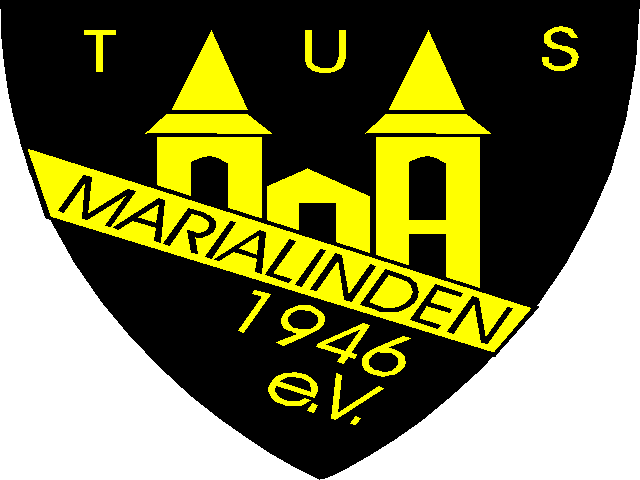 Anlage 5 Ablaufplan für Spiele der JugendmannschaftenDie Gastmannschaft, Schiedsrichter etc. sind über das Hygienekonzept und die Platzorganisation, insbesondere über die Dusch- und Umkleidesituation, zu informieren. Der Betreuer/Trainer der Gastmannschaft muss eine Anwesenheitsliste vor Betreten des Platzes bei dem Betreuer der Heimmannschaft bzw. bei der Eingangskontrolle am Haupteingang abgeben. Die Liste beinhaltet alle Spieler, die im Spielbericht eingetragen sind sowie die Betreuer und Trainer. In der Anwesenheitsliste ist der vollständige Name, die Adresse und eine Telefonnummer des Spielers zu erfassen.Die Heimmannschaft erstellt vorab eine Kaderliste mit Betreuern und Trainern mit Namen, Adresse und Handynummern in alphabetischer Reihenfolge. Am Spieltag ist dann der Meldebogen aus dem DFB Net bei der Eingangskontrolle abzugeben.Es dürfen max. 15 Spieler je Mannschaft auf dem Meldebogen stehen, zusätzlich Trainer, Betreuer, sportliche Leitung.Alle erfassten Personen betreten den Platz (1) über den Eingang zwischen den Trainerbänken und nicht über den Haupteingang.Alle erfassten Personen haben sich in den markierten Flächen bei den Trainerbänken und auf dem Sportplatz (1) aufzuhalten. Anderen Personen ist es untersagt diese Flächen zu betreten.Alle anderen Personen (verletzte Spieler, Funktionsträger, Zuschauer*innen) haben wegen der Datenerfassung den Platz über den Haupteingang zu betreten und müssen sich der Zone 3 aufhaltenDen verletzten Spielern ist es nicht gestattet, sich bei den Trainerbänken aufzuhalten und sie dürfen den Kunstrasen nicht betreten. Der Platz (1) ist zur Halbzeit und zum Spielende über den Nebeneingang unverzüglich zu verlassen. Es ist zu vermeiden und darauf zu achten, dass man mit den nachfolgenden Mannschaften nicht in Kontakt kommt.Das Umkleiden und Duschen (2) ist zügig durchzuführen. Die Mannschaftsbesprechung kann im Vereinsheim (2)unter Wahrung der 1,5 Meter Abstandsregelung durchgeführt werden.